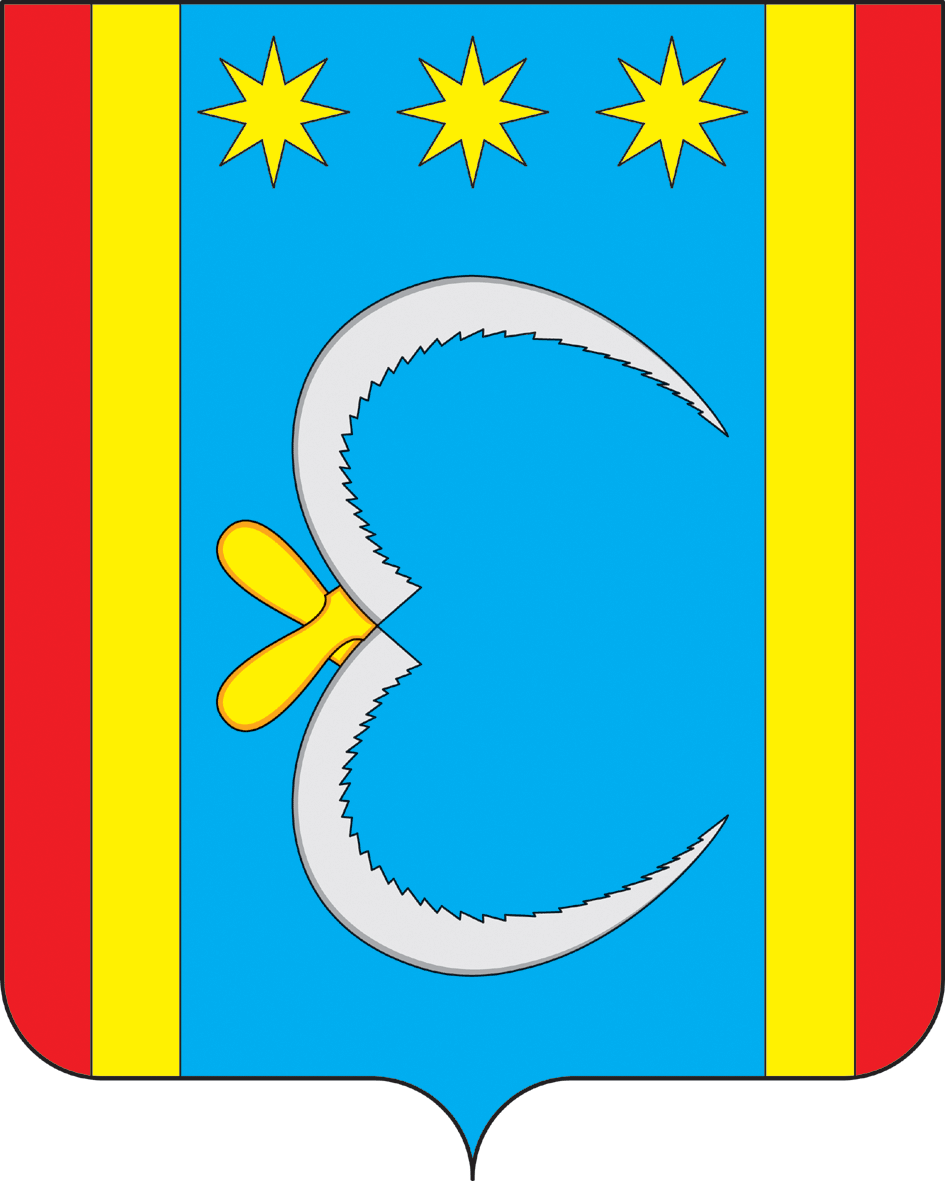 АДМИНИСТРАЦИЯ НИКОЛО-АЛЕКСАНДРОВСКОГО СЕЛЬСОВЕТАОКТЯБРЬСКОГО РАЙОНА АМУРСКОЙ ОБЛАСТИРАСПОРЯЖЕНИЕ11.03.2020                                                                                                     № 7-рс. Николо-АлександровкаОб обязательных работах А. В. МиронецНа основании направления № 28/69/16 от 11.03.2020 о направлении лица, которому назначено наказание в виде обязательных работ, к месту отбытия наказания 1.Миронец Александру Викторовичу 22.09.1974 г.р., осужденного к обязательным работам, предоставить общественную работу по благоустройству села Покровка с 12.03.2020 года в количестве 150 (сто пятьдесят) часов.  	 2. Режим работы установить четыре часа в день.  	 3.Ответственным за выполнение работы осужденного, уведомление, об уклонении от отбывания наказания, ведение ежедневного табеля, назначить главу Николо-Александровского сельсовета Г.Т. Панарину. Глава Николо-Александровского сельсовета                                                                                              Г.Т.ПанаринаОзнакомлен: